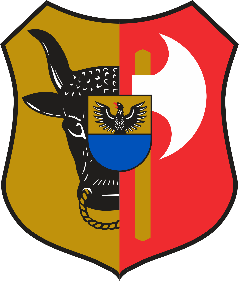 RAPORT Z PRZEPROWADZENIA KONSULTACJI SPOŁECZNYCH 
projektu uchwały w sprawie określenia trybu i szczegółowych kryteriów oceny wniosków o realizację zadania publicznego 
w ramach inicjatyw lokalnych.Celem raportu jest przedstawienie procesu konsultacji społecznych projektu uchwały 
w sprawie określenia trybu i szczegółowych kryteriów oceny wniosków o realizację zadania publicznego w ramach inicjatyw lokalnych.Podstawa prawnaKonsultacje społeczne zostały przeprowadzone na podstawie § 3 ust. 1 uchwały Rady Miejskiej Leszna Nr XLVI/601/2021 z dnia 30 grudnia 2021r. w sprawie określenia szczegółowego sposobu konsultowania z radą działalności pożytku publicznego lub organizacjami pozarządowymi i podmiotami wymienionymi w art. 3 ust. 3 ustawy o działalności pożytku publicznego i o wolontariacie, projektów aktów prawa miejscowego w dziedzinach dotyczących działalności statutowej tych organizacji (Dz. Urz. Woj. Wielk. z 2022 r. poz. 297)  w związku z  art. 5a ust.1 ustawy z dnia 24 kwietnia 2003 r. o działalności pożytku publicznego i o wolontariacie (Dz.U. z 2021 r. poz. 2490 z późn. zm.)Przedmiot konsultacjiPrzedmiotem konsultacji był projekt uchwały w sprawie określenia trybu i szczegółowych kryteriów oceny wniosków o realizację zadania publicznego w ramach inicjatyw lokalnych.I. Cel, termin oraz formy konsultacji społecznych I.1. Cel konsultacjiCelem przeprowadzonych konsultacji było przedstawienie organizacjom pozarządowym „projektu uchwały w sprawie określenia trybu i szczegółowych kryteriów oceny wniosków 
o realizację zadania publicznego w ramach inicjatyw lokalnych”.I.2. Czas trwania konsultacji społecznychKonsultacje społeczne projektu uchwały trwały od 1 marca do 9 marca 2022 do godziny 15:30. Konsultacje były realizowane na terenie Miasta Leszna. I.3. Formy konsultacji społecznychKonsultacje zostały przeprowadzone w formie zbierania uwag i opinii na temat projektu przedmiotowej uchwały, przekazywanych pisemnie lub elektronicznie zgodnie z formularzem konsultacji, który był dostępny do pobrania na stronach:na platformie konsultacji społecznych www.leszno.konsultacjejst.plna stronie www.leszno.pl na stronie Biuletynu Informacji Publicznej Urzędu Miasta Leszna www.bip.leszno.pl Wypełniony formularz można było odesłać za pośrednictwem operatora pocztowego lub bezpośrednio złożyć w Wydziale Rozwoju, Urząd Miasta Leszna, Al. Jana Pawła II 21a, 64-100 Leszno z dopiskiem „Konsultacje projektu uchwały ws. inicjatywy lokalnej” lub przesłać drogą elektroniczną na adres: amichalska@leszno.pl z wyżej wymienionym dopiskiem.II. Informowanie o konsultacjachInformacje o prowadzonych konsultacjach zostały opublikowane i przekazane w różnorodnych formach, zapewniających dostęp do tej informacji jak największej liczbie przedstawicieli leszczyńskich organizacji pozarządowych. Formy informacji o konsultacjach:Platforma Konsultacji Społecznych www.leszno.konsultacjejst.pl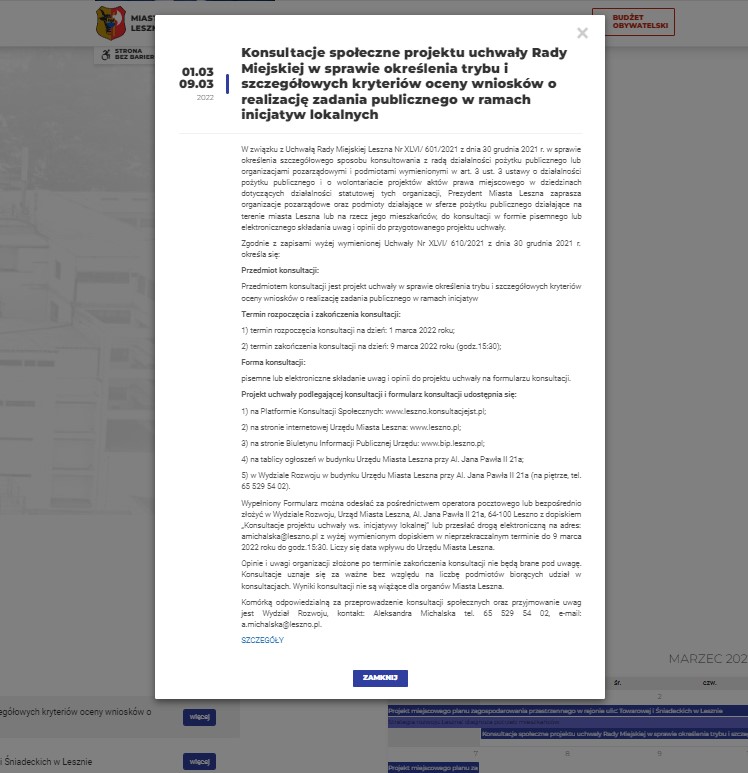 Biuletyn Informacji Publicznej w zakładce: ObwieszczeniaObwieszczenie zawiadamiające o konsultacjach społecznych: http://bip.leszno.pl/artykul/131/9140/informacja-o-rozpoczeciu-konsultacji-projektu-uchwaly-w-sprawie-okreslenia-trybu-i-szczegolowych-kryteriow-oceny-wnioskow-o-realizacje-zadaniapublicznego-w-ramach-inicjatyw-lokalnych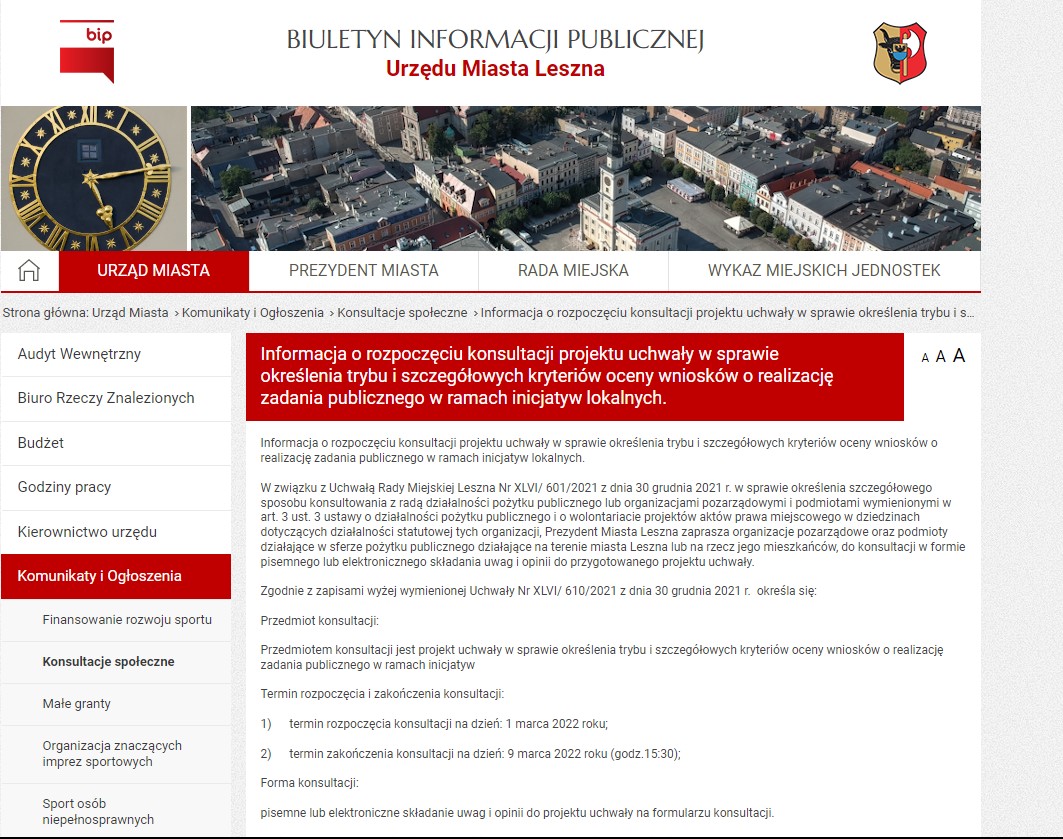  Strona internetowa www.leszno.plhttps://leszno.pl/Informacja_o_rozpoczeciu_konsultacji.html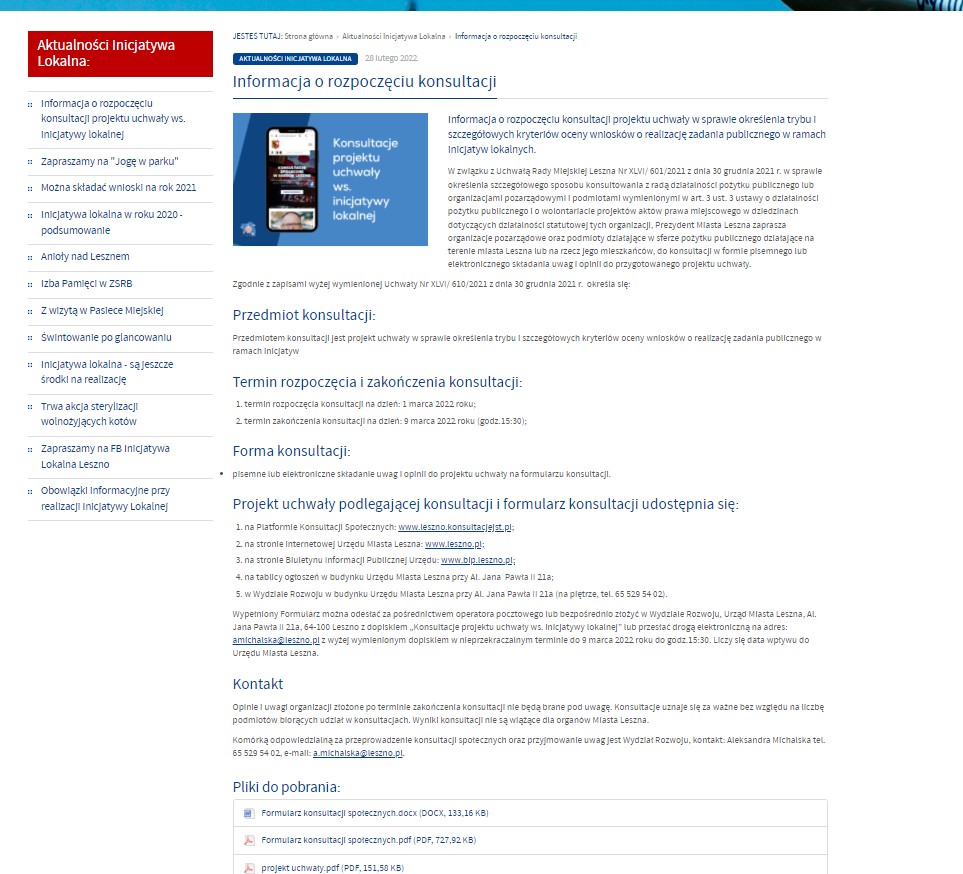 Rozwieszenie obwieszczeń na tablicy ogłoszeń w budynku Urzędu Miasta Leszna przy Al. Jana  Pawła II 21a oraz w Wydziale Rozwoju w budynku Urzędu Miasta Leszna przy Al. Jana Pawła II 21a.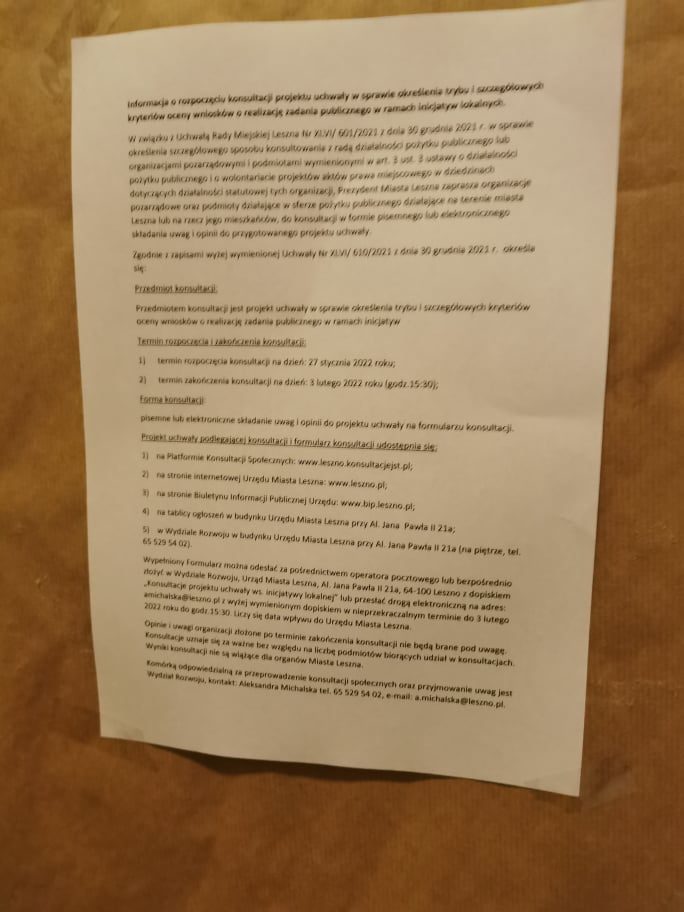 III. Wnioski, uwagi i opinie zgłoszone w ramach konsultacji.W wyniku przeprowadzonych konsultacji społecznych do Urzędu Miasta Leszna nie wpłynęły żadne uwagi odnoszące się do zmian treści zapisów projektu dokumentu. Komórką odpowiedzialną za przeprowadzenie konsultacji oraz przyjmowanie uwag i udzielanie informacji był Wydział Rozwoju